Publicado en EKMB.- Madrid el 23/01/2023 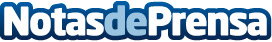 Las diez razones del éxito en las Fintech según GDS ModellicaEl cambio de comportamiento de los clientes y la innovación tecnológica han transformado el ecosistema financiero. GDS Modellica destaca diez razones de la buena acogida y consolidación de las Fintech, cuyo auge trae consigo también un aumento del fraude de crédito. Informa EKMBDatos de contacto:En Ke Medio Broadcasting S.L.917292470Nota de prensa publicada en: https://www.notasdeprensa.es/las-diez-razones-del-exito-en-las-fintech_1 Categorias: Franquicias Finanzas Emprendedores Software Seguros Innovación Tecnológica http://www.notasdeprensa.es